Actividad 2: Deletrear palabras escritas Primer nivel de educación básica módulo 1: El código escritoUnidad 1: “ACCEDIENDO AL ENTORNO LETRADO”OA03: Lectura de palabras progresivamente más complejasInstrucciones: A partir de las imágenes seleccionadas, debes identificar las sílabas que componen cada foto y escribirlas en la línea del lado derecho. Por ejemplo, si la imagen corresponde a una casa debes escribir ca-sa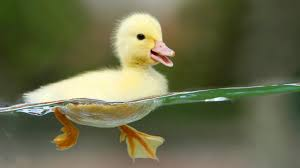 ____________________________________________________________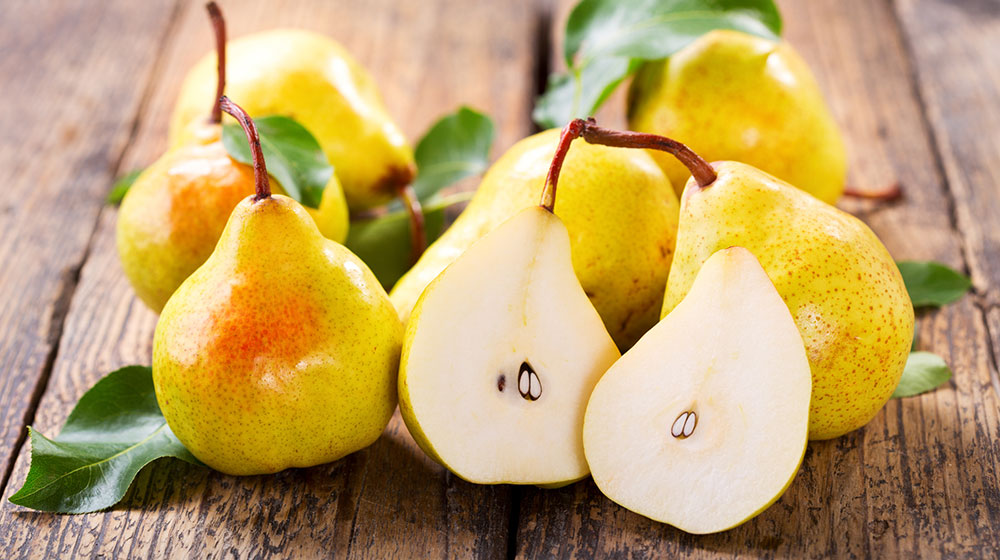 ____________________________________________________________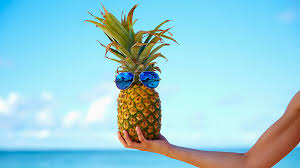                  ____________________________________________________________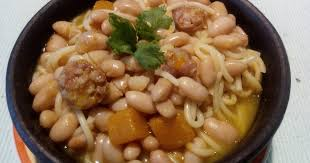 ____________________________________________________________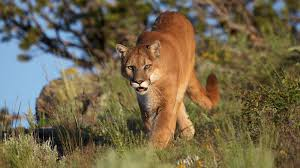 ____________________________________________________________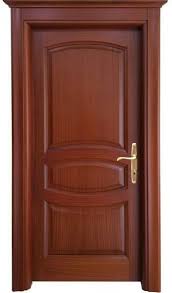 ______________________________                      ______________________________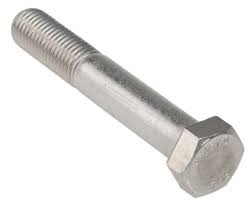                      ____________________________                     ____________________________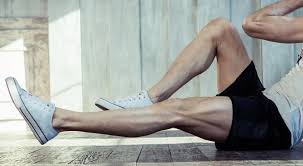           ____________________________          ____________________________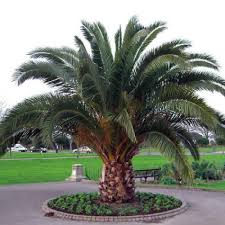         ____________________________        ____________________________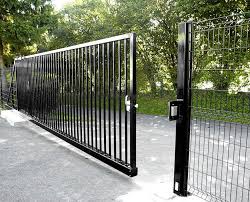 ____________________________        ____________________________Evaluación Indicadores Nombre:Nivel:Fecha:Identifica el sonido de la sílaba inicial de cada palabra según indique la actividadLogrado/medianamente logrado/ no logradoReconoce las sílabas de cada actividad adecuadamente y en su totalidad.Logrado/medianamente logrado/ no logradoEs capaz de diferenciar el sonido de las diferentes consonantes con su respectiva vocal en las actividades que se le indicanLogrado/medianamente logrado/ no logradoLogra entender la actividad y presta atención a instrucciones señaladasLogrado/medianamente logrado/ no logradoRealiza adecuadamente las actividades basándose en las instrucciones señaladasLogrado/medianamente logrado/ no logradoRealiza la actividad en su totalidad, sin dejar ningún ítem incompleto.Logrado/medianamente logrado/ no logrado